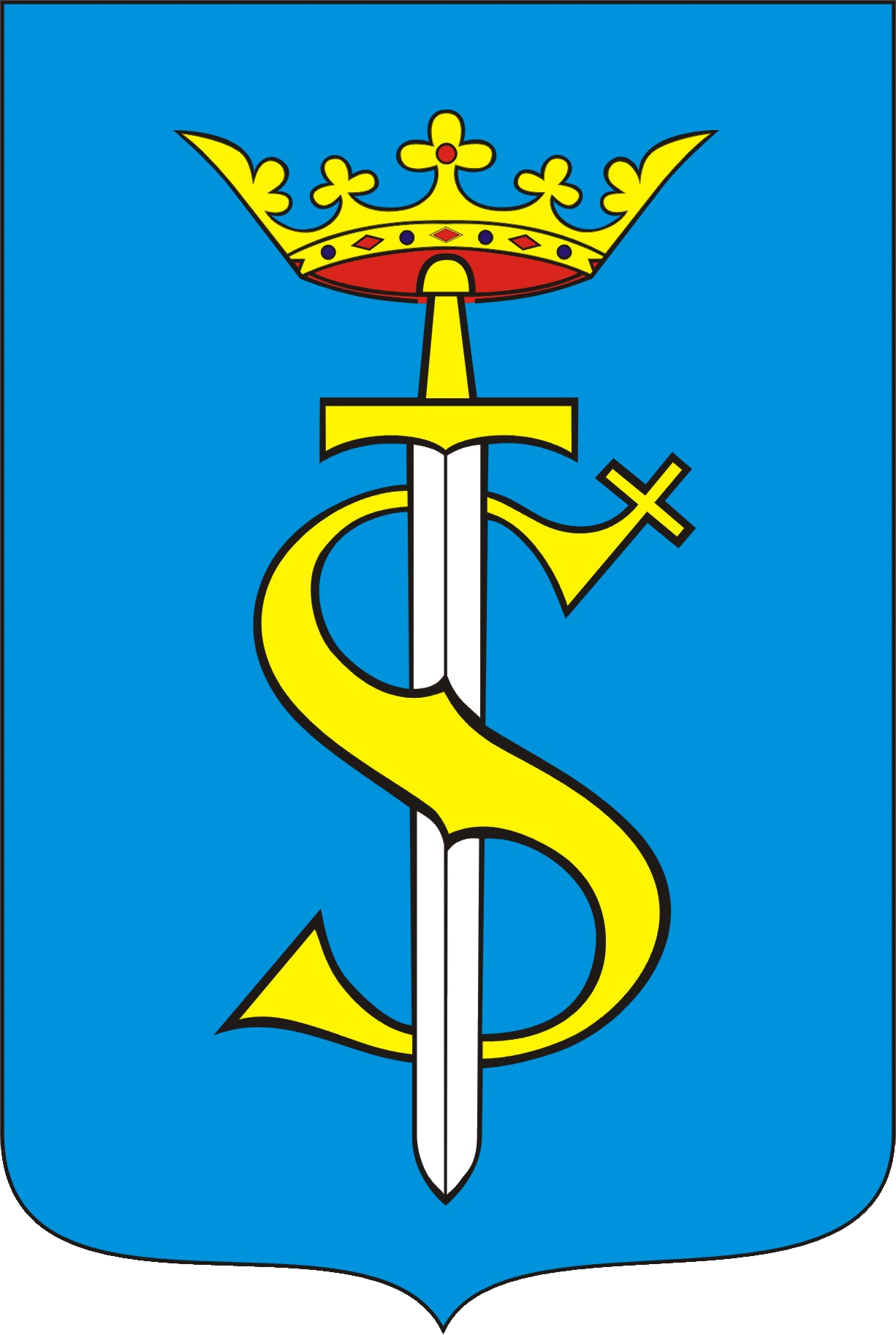 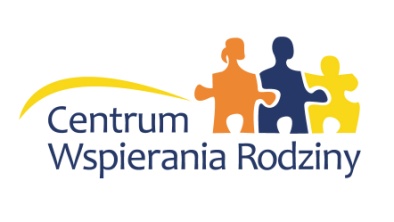 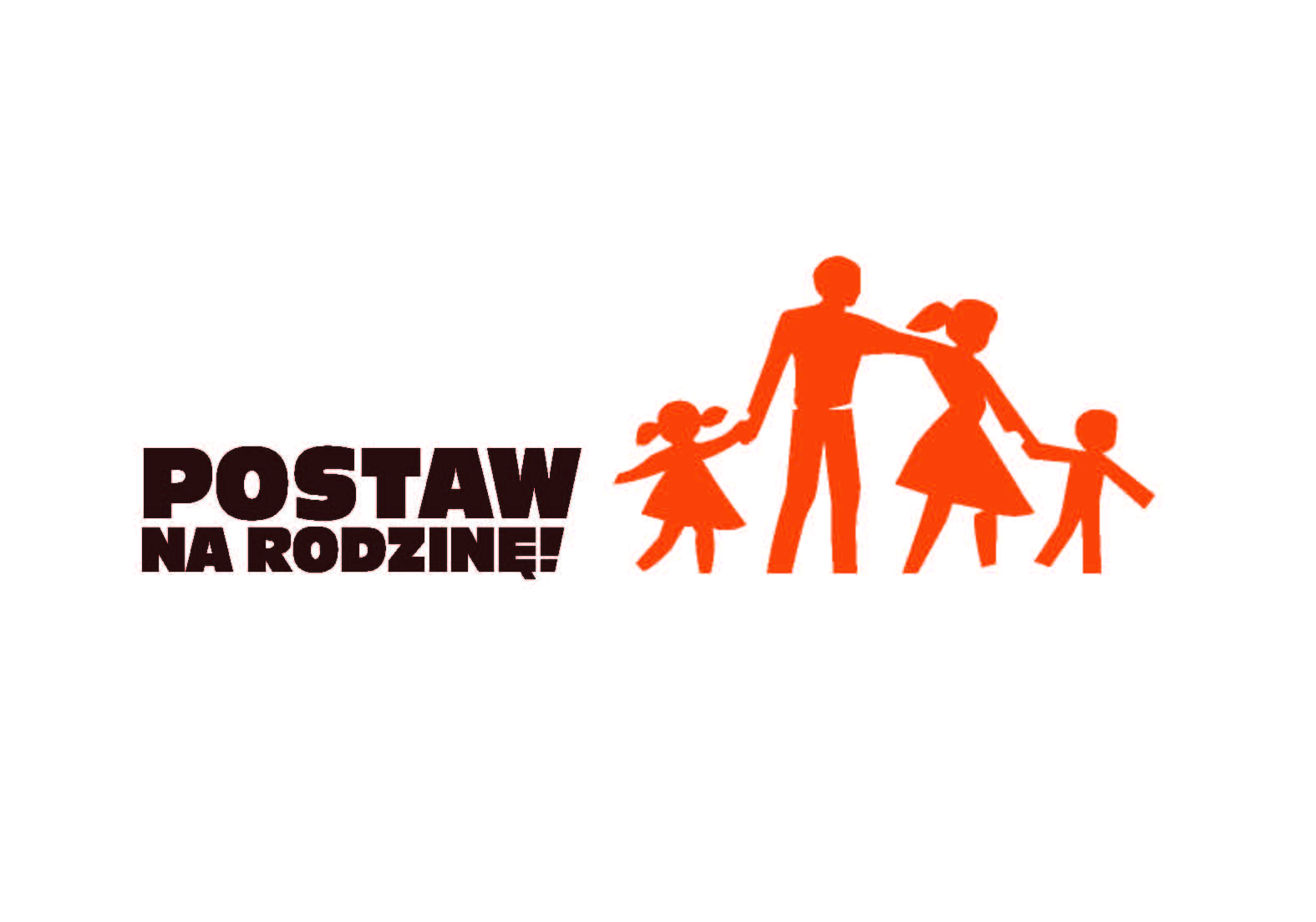 .............................................                                     miejscowość, dataPełnomocnik Burmistrzad.s. Przeciwdziałania Alkoholizmowii Zapobiegania NarkomaniiCentrum Wspierania Rodziny ul. Ks. J. Popiełuszki 17 e-mail: profilaktyka@um.skawina.net www.cwr-skawina-pl DEKLARACJA UCZESTNICTWAW KAMPANII „POSTAW NA RODZINĘ”Placówka: ...................................................................................................................jest zainteresowana udziałem w ogólnopolskiej kampanii profilaktycznej „POSTAW NA RODZINĘ” Koordynatorem odpowiedzialnym za realizację projektu na terenie placówki jest..................................................................................................................telefon kontaktowy: ...............................................adres e-mailowy.....................................................Chcemy mieć możliwość skorzystania z materiałów profilaktycznych, oferowanych przez organizatorów kampanii   □ TAK   □ NIE . Propozycje działań w ramach kampanii – w załączniku 